Verwendungsnachweis für Fördermittel		   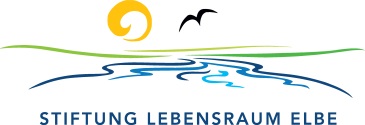 der Stiftung Lebensraum ElbeZuwendungszweck:Zahlenmäßiger Nachweis: Der Zahlenmäßige Nachweis ist in Form einer Exceltabelle mit dem Namen         diesem Formular beigefügt. Der zu verwendende Vordruck hierfür ist auf der Homepage der Stiftung Lebensraum Elbe unter http://www.stiftung-lebensraum-elbe.de/service/mediathek.html unter Projektförderungen - Formulare zu finden.Nachweispflichtige Gegenstände: wurden nicht angeschafft und hergestellt. sind in einer dem Sachbericht beigelegten Liste vollständig erfasst.Inhaltlicher Nachweis: Sachbericht Der Sachbericht ist diesem Formular in Form einer pdf-Datei mit dem Namen       beigefügt.Hinweis: Die Anforderungen an den Sachbericht finden Sie auf der Homepage der Stiftung Lebensraum Elbe unter http://www.stiftung-lebensraum-elbe.de/service/mediathek.html unter Projektförderungen - Formulare.Erklärung des Zuwendungsempfängers:Ich/wir erkläre/n, dass die gewährte Zuwendung sparsam, wirtschaftlich und nur für den mit dem Zuwendungsbescheid bestimmten Zweck verwendet wurde bzw. wird, die Bedingungen und Auflagen aus dem Zuwendungsbescheid und den darin genannten Bestimmungen beachtet wurden und – soweit für das Vorhaben zutreffend – vorgeschriebene Gebrauchsabnahmen durchgeführt unddie Angaben in diesem Verwendungsnachweis vollständig und richtig sind, die Angaben im zahlenmäßigen Nachweis auch auf den in den Auszahlungsanträgen aufgeführten Belegen beruhen, sämtliche mit der Gewährung der Zuwendung in Zusammenhang stehenden Belege, insbesondere Originalrechnungen und Bezahlnachweise (Kontoauszüge, Quittungen), mindestens bis zum Ablauf der im Zuwendungsbescheid genannten Frist (bei Bauten und baulichen Anlagen zwölf, anderenfalls zehn Jahre) aufbewahrt und für eventuelle Prüfungen bereitgestellt werden. Ich/wir habe/n zur Kenntnis genommen, dass Zuwendungen, deren Gewährung aufgrund falscher oder unvollständiger Angaben durch die Zuwendungsempfänger erlangt wurden, entsprechend den einschlägigen Vorschriften zuzüglich Zinsen zurückzuzahlen sind. Titel des Projekts/der Maßnahme:      Zuwendungsempfänger:      Endverwendungsnachweis                                     	ZwischenverwendungsnachweisDurch den Zuwendungsbescheid der Stiftung Lebensraum ElbeDurch den Zuwendungsbescheid der Stiftung Lebensraum ElbeDurch den Zuwendungsbescheid der Stiftung Lebensraum Elbevom:     Projekt Nr.:     Projekt Nr.:     wurden zur Finanzierung der o.a. Maßnahme insgesamt bewilligt:wurden zur Finanzierung der o.a. Maßnahme insgesamt bewilligt:     € ZuwendungszeitraumZuwendungszeitraumEs wurden ausgezahltEs wurden ausgezahlt     € Vorsteuerabzugsberechtigung                                                                     Ja	NeinVorsteuerabzugsberechtigung                                                                     Ja	NeinVorsteuerabzugsberechtigung                                                                     Ja	Nein(Ort, Datum)Unterschrift 